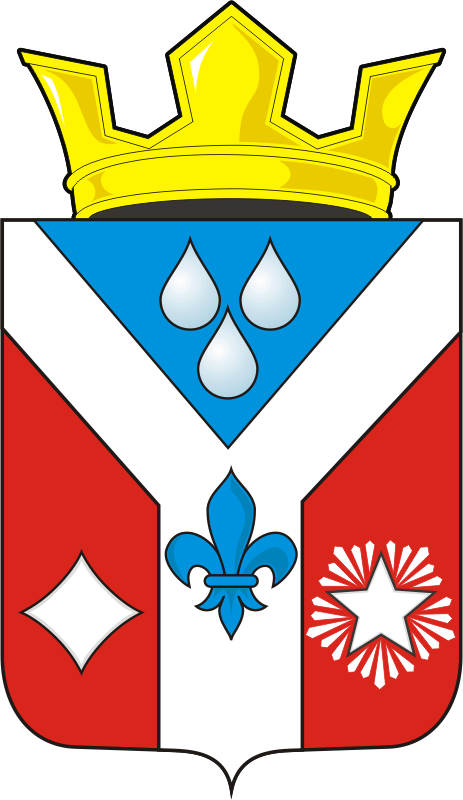   СОВЕТ ДЕПУТАТОВ                               МУНИЦИПАЛЬНОГО ОБРАЗОВАНИЯГАВРИЛОВСКИЙ СЕЛЬСОВЕТ САРАКТАШСКОГО РАЙОНАОРЕНБУРГСКОЙ ОБЛАСТИТРЕТЬЕГО СОЗЫВАРЕШЕНИЕТридцать шестого внеочередного заседания Совета депутатовмуниципального образования Гавриловский сельсоветтретьего созыва30.10.2018 г.                                                                                            № 119    В соответствии с ч. 2.1 статьи 36 Федерального закона от 6  октября 2003 года № 131-ФЗ «Об общих принципах организации местного самоуправления в Российской Федерации», ч. 3 статьи 16 Закона Оренбургской области от 21 февраля 1996 года «Об организации местного самоуправления в Оренбургской области», Уставом муниципального образования Гавриловский сельсовет Саракташского района Оренбургской области, п.3.2 Положения «О порядке проведения конкурса по отбору кандидатур на должность главы муниципального образования Гавриловский сельсовет Саракташского района Оренбургской области утвержденным решением Совета депутатов Саракташского района Оренбургской области от 21 апреля 2015 года № 166, Совет депутатов сельсоветаР Е Ш И Л :1. Назначить членов конкурсной комиссии по отбору кандидатур на должность главы муниципального образования Гавриловский сельсовет Саракташского района Оренбургской области:Теряев Сергей Владимирович, генеральный директор ООО «Саракташхлебопродукт» (по согласованию);Ивашковская Елена Юрьевна, заместитель председателя Совета депутатов муниципального образования Гавриловский сельсовет, заведующая Гавриловским ОПС (по согласованию);Ишкуватов Хамит Галимьянович, директор Гавриловской СОШ (по согласованию);Вахитова Екатерина Викторовна, специалист ВУС Гавриловского сельсовета (по согласованию);2. Провести организационное заседание конкурсной комиссии в общем составе с членами, назначенными распоряжением главы Саракташского района  2 ноября 2018 года.3. Решение вступает в силу со дня его подписания.       4. Контроль за исполнением данного решения оставляю за собой.Заместитель председателя Совета депутатов Гавриловского сельсовета:	                                       Е.Ю. ИвашковскаяРазослано: членам конкурсной комиссии, прокуратуре района, в делоО назначении членов конкурсной комиссии по отбору кандидатур на должность главы муниципального образования Гавриловский сельсовет Саракташского района Оренбургской области